	GMINA POPÓW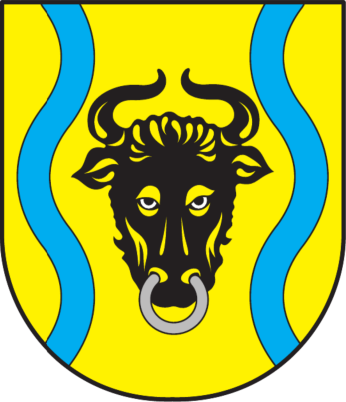 	Zawady	ul. Częstochowska 6	42-110 PopówZnak sprawy: ZP.271.04.2019SPECYFIKACJA ISTOTNYCH WARUNKÓW ZAMÓWIENIAZamówienie publiczne w trybie przetargu nieograniczonego o wartości poniżej progów ustalonych na podstawie art. 11 ust. 8 Prawa zamówień publicznych pod nazwą:Usługi związane z odbiorem, transportem 
i zagospodarowaniem odpadów komunalnych od właścicieli nieruchomości zamieszkałych na terenie Gminy Popów				                     zatwierdzono: Wójt Gminy Popów										Jan Kowalik Zawady, dnia 28 października 2019 r. podstawa prawna: art. 7 ust. 3, art. 9 ust. 1, art. 10 ust. 1 i art. 36 ustawy z dnia 29 stycznia 2004 r. – Prawo zamówień publicznych (Dz. U. z 2019 r. poz. 1843). NAZWA ORAZ ADRES ZAMAWIAJĄCEGO I DANE KONTAKTOWETRYB UDZIELANIA ZAMÓWIENIAPostępowanie o udzielenie zamówienia publicznego jest prowadzone w trybie przetargu nieograniczonego na podstawie art. 39 ustawy z 29 stycznia 2004 r. – Prawo zamówień publicznych (Dz. U. z 2019 r. poz. 1843), zwanej dalej UPZP, stosownie do przepisów właściwych dla zamówień o wartości mniejszej od kwot określonych w przepisach wydanych na podstawie art. 11 ust. 8 UPZP.OPIS PRZEDMIOTU ZAMÓWIENIAPrzedmiotem zamówienia jest:odbiór, transport i zagospodarowanie odpadów komunalnych powstałych i zebranych na wszystkich nieruchomościach (zarówno o zabudowie jednorodzinnej jak i wielorodzinnej), na których zamieszkują mieszkańcy, położonych na terenie Gminy Popów, nieruchomościach , na których znajdują się domki  letniskowe oraz z Punktu Selektywnego Zbierania Odpadów Komunalnych (PSZOK);wyposażenie nieruchomości zamieszkałych w: worki oraz pojemniki do zbierania odpadów komunalnych zmieszanych oraz worki i pojemniki do zbierania odpadów selektywnie zebranych (segregowanych);przedmiot zamówienia został szczegółowo opisany w załączniku nr 1 do niniejszej SIWZ.Zamawiający wymaga, aby przy realizacji zamówienia Wykonawca zatrudniał we własnym przedsiębiorstwie lub korzystał z pracy osób zatrudnionych w przedsiębiorstwie podwykonawcy na podstawie umowy o pracę, przy czym wymóg ten dotyczy następujących osób wykonujących czynności faktyczne w zakresie realizacji przedmiotu zamówienia tj.:- kierowców pojazdów, - osób zajmujących się załadunkiem/rozładunkiem odpadów komunalnych.Dokumentowanie zatrudnienia osób wykonujących wskazane powyżej czynności będzie realizowane w następujący sposób:na etapie oferowania – Wykonawca składa oświadczenie zgodnie z treścią Załącznika nr 2  - Formularza ofertowego do SIWZ;na etapie po zawarciu umowy a przed przystąpieniem do realizacji robót – Wykonawca w terminie 5 dni licząc od dnia podpisania umowy będzie zobowiązany do przedstawienia Zamawiającemu dokumentów potwierdzających sposób zatrudnienia osób wykonujących powyższe czynności, tj. oświadczenia osób wykonujących ww. czynności, potwierdzające, że osoby te są zatrudnione na podstawie umowy o pracę. Nieprzedstawienie we wskazanym terminie ww. oświadczeń, bądź przedstawienie oświadczeń niekompletnych, nieobejmujących wszystkich wyspecyfikowanych czynności może być podstawą do odstąpienia od umowy przez Zamawiającego z przyczyn leżących po stronie Wykonawcy oraz naliczenia nw. kar umownych;na etapie realizacji umowy – Wykonawca na każde pisemne żądanie Zamawiającego w terminie 5 dni roboczych przedkładał będzie Zamawiającemu raport na temat stanu i formy zatrudnienia osób zaangażowanych w wykonywanie czynności wskazanych w SIWZ z oświadczeniami zatrudnionych osób o zatrudnieniu na umowę o pracę. W przypadku wątpliwości co do charakteru zatrudnienia osób wykonujących czynności wskazane powyżej, Zamawiający zastrzega sobie możliwość zgłoszenia tego faktu do Państwowej Inspekcji Pracy.Na każde żądanie Zamawiającego, w terminie do 2 dni roboczych i w formie przez Zamawiającego określonej, Wykonawca jest zobowiązany udzielić wyjaśnień w powyższym zakresie.W przypadku nieprzedstawienia w terminie informacji i/lub dokumentów, o których mowa w pkt 2.1 niniejszego rozdziału SIWZ Wykonawca zapłaci każdorazowo karę w wysokości 200 zł. W przypadku niezatrudnienia przy realizacji wymaganych czynności osób na podstawie umowy o pracę, Wykonawca zapłaci Zamawiającemu karę umowną w wysokości 2000 zł za każdą osobę zatrudnioną w oparciu o inny stosunek prawny niż stosunek pracy.Niewypełnienie zobowiązań dotyczących zatrudnienia osób może być podstawą do wypowiedzenia przez Zamawiającego umowy z przyczyn leżących po stronie Wykonawcy.Zamawiający nie zastrzega obowiązku osobistego wykonania przez Wykonawcę kluczowych części zamówienia. Wykonawca może powierzyć wykonanie części zamówienia Podwykonawcy.Zamawiający żąda wskazania przez Wykonawcę części zamówienia, których wykonanie zamierza powierzyć Podwykonawcom i podanie przez Wykonawcę firm Podwykonawców, zgodnie z rozdziałem XX SIWZ.Zamawiający nie dopuszcza składania ofert częściowych.Zamawiający nie przewiduje udzielenia zamówień uzupełniających, o których mowa 
w art. 67 ust. 1 pkt 6 ustawy UPZP.Zamawiający nie dopuszcza składania ofert wariantowych w niniejszym postępowaniu.Zamawiający zastosuje w niniejszym postępowaniu art. 24aa ust. 1 UPZP, tj. dokona najpierw oceny ofert, a następnie zbada czy wykonawca, którego oferta została oceniona jako najkorzystniejsza, nie podlega wykluczeniu oraz spełnia warunki udziału w postępowaniu.Nazwa i kody dotyczące przedmiotu zamówienia określone we Wspólnym słowniku Zamówień (CPV):Główny przedmiot: 9050000-2 Usługi związane z odpadamiDodatkowe kody: 90533000-2 Usługi związane z gospodarką odpadamiTERMIN WYKONANIA ZAMÓWIENIAOkres realizacji zamówienia: 12 miesięcy.Termin rozpoczęcia: od dnia 1 stycznia 2020 roku.UWAGA! Powyższy termin jest terminem rozpoczęcia świadczenia usług odbioru, transportu i zagospodarowania odpadów komunalnych, przed tą datą należy wyposażyć nieruchomości zamieszkałe na terenie gminy Popów w wymagane pojemniki i worki.Termin zakończenia świadczenia usług odbioru, transportu i zagospodarowania odpadów komunalnych: 31 grudnia 2020 roku.WARUNKI UDZIAŁU W POSTĘPOWANIUO udzielenie zamówienia mogą ubiegać się wykonawcy, którzy:nie podlegają wykluczeniuspełniają warunki udziału w postępowaniu, określone przez Zamawiającego w ogłoszeniu o zamówieniu i niniejszej SIWZ.Zamawiający wymaga wykazania przez wykonawcę spełnienia warunków określonych w art. 22 ust. 1b UPZP dotyczących:Kompetencji lub uprawnień do prowadzenia określonej działalności zawodowej, 
o ile wynika to z odrębnych przepisówWykonawca spełni ten warunek, jeżeli wykaże, że:posiada zaświadczenie o wpisie do rejestru działalności regulowanej (prowadzonego przez Wójta Gminy Popów) w zakresie odbioru odpadów komunalnych od właścicieli nieruchomości z terenu gminy Popów,posiada wpis w rejestrze podmiotów wprowadzających produkty, produkty w opakowaniach i gospodarujących odpadami zgodnie z art. 49 ustawy z dnia 14 grudnia 2012 r. o odpadach (Dz. U. z 2019 r. poz. 701 z późn. zm.) w zakresie transportu odpadów oraz zbierania zużytego sprzętu elektrycznego i elektronicznego i ma nadany indywidualny nr rejestrowy.Sytuacji ekonomicznej lub finansowejWykonawca spełni ten warunek, jeżeli wykaże, że:- posiada dokument potwierdzający, że jest ubezpieczony od odpowiedzialności cywilnej w zakresie prowadzonej działalności związanej z przedmiotem zamówienia na kwotę minimum 250.000,00 zł przez cały okres obowiązywania umowy.Zdolności technicznej lub zawodowejWykonawca spełni ten warunek, jeżeli wykaże, że:wykonał, a w przypadku świadczeń okresowych lub ciągłych również wykonuje usługi, 
w okresie ostatnich trzech lat przed upływem terminu składania ofert, a jeżeli okres prowadzenia działalności jest krótszy – w tym okresie:minimum jedną usługę, której przedmiotem było lub jest odbieranie 
i zagospodarowanie niesegregowanych (zmieszanych) odpadów komunalnych od właścicieli nieruchomości zamieszkałych, w ilości nie mniejszej niż 300 Mg w ciągu co najmniej 12 kolejnych miesięcy; minimum jedną usługę, której przedmiotem było lub jest odbieranie 
i zagospodarowanie segregowanych odpadów komunalnych od właścicieli nieruchomości zamieszkałych, w ilości nie mniejszej niż 100 Mg w ciągu co najmniej 12 kolejnych miesięcy; dysponuje lub będzie dysponował w celu wykonania przedmiotu zamówienia samochodami specjalistycznymi i innymi, spełniającymi wymagania techniczne określone przepisami ustawy prawo o ruchu drogowym oraz innymi przepisami szczególnymi, w tym:co najmniej jednym pojazdem przystosowanym do odbierania zmieszanych odpadów komunalnych z pojemników o pojemności 120 l, 240 l, 1100 l; co najmniej jednym pojazdem przystosowanym do odbierania segregowanych odpadów komunalnych takich jak: papier i tektura, tworzywa sztuczne, opakowania wielomateriałowe, metale oraz odpady ulegające biodegradacji;co najmniej jednym pojazdem przystosowanym do odbierania segregowanych odpadów komunalnych takich jak: szkło, popiół i żużel paleniskowy;co najmniej jednym pojazdem przystosowanym do odbierania odpadów ze zbiórek ulicznych typu samochód skrzyniowy;co najmniej jednym pojazdem przystosowanym do odbierania systemowych kontenerów do gromadzenia odpadów. Samochody przeznaczone do zbiórki odpadów komunalnych z terenu gminy Popów powinny posiadać europejską normę spalania paliw – min. EURO 5.posiada odpowiednią bazę magazynowo - transportową, usytuowaną i wyposażoną zgodnie z przepisami rozporządzenia Ministra Środowiska z dnia 11 stycznia 2013 r. 
w sprawie szczegółowych wymagań w zakresie odbierania odpadów komunalnych od właścicieli nieruchomości (Dz. U. z 2013 r. poz. 122).Zamawiający może, na każdym etapie postępowania uznać, że Wykonawca nie posiada wymaganych zdolności, jeżeli zaangażowanie zasobów technicznych lub zawodowych Wykonawcy w inne przedsięwzięcia gospodarcze Wykonawcy może mieć negatywny wpływ na realizację zamówienia.Wykonawca w celu potwierdzenia spełniania warunków udziału w postępowaniu może polegać na zdolnościach technicznych lub zawodowych innych podmiotów, niezależnie od charakteru prawnego łączących go z nimi stosunków prawnych, na zasadach określonych 
w art. 22a UPZP. W takim przypadku wykonawca musi udowodnić zamawiającemu, że realizując zamówienie będzie dysponował niezbędnymi zasobami tych podmiotów, w szczególności przedstawiając zobowiązanie tych podmiotów do oddania mu do dyspozycji niezbędnych zasobów na potrzeby realizacji zamówienia. W celu oceny, czy wykonawca polegając na zdolnościach lub sytuacji innych podmiotów będzie dysponował zasobami w stopniu umożliwiającym należyte wykonanie zamówienia oraz oceny, czy stosunek łączący wykonawcę z innymi podmiotami gwarantuje rzeczywisty dostęp do ich zasobów, zamawiający żąda przedstawienia dowodów, które określają w szczególności:zakres dostępnych Wykonawcy zasobów innego podmiotu; sposób wykorzystania zasobów innego podmiotu przez Wykonawcę przy wykonywaniu zamówienia;zakres i okres udziału innego podmiotu przy wykonywaniu zamówienia;czy podmiot, na zdolnościach którego wykonawca polega w odniesieniu do warunków udziału w postępowaniu dotyczących kwalifikacji zawodowych lub doświadczenia, zrealizuje czynności, których wskazane zdolności dotyczą.W odniesieniu do warunków dotyczących zdolności technicznej lub zawodowej, Wykonawcy mogą polegać na zdolnościach innych podmiotów, jeżeli podmioty te zrealizują czynności, do realizacji których te zdolności są wymagane.Wykonawcy mogą wspólnie ubiegać się o udzielenie zamówienia na zasadach określonych 
w art. 23 UPZP.PODSTAWY WYKLUCZENIA WYKONAWCY Z POSTĘPOWANIAZamawiający wykluczy z postępowania wykonawcę w okolicznościach wskazanych w art. 24 ust. 1 pkt 12-23 UPZP. Zamawiający wykluczy z postępowania wykonawcę w okolicznościach wskazanych w art. 24 ust. 5 pkt 1 UPZP.W przypadku, gdy Wykonawca polega na sytuacji lub zdolnościach innych podmiotów na zasadach art. 22a UPZP, Zamawiający zbada czy nie zachodzą wobec tych podmiotów podstawy wykluczenia, o których mowa w art. 24 ust. 1 UPZP.Zgodnie z art. 24 ust. 8 ustawy PZP, Wykonawca, który podlega wykluczeniu na podstawie ust. 1 pkt 13 i 14 oraz 16 – 20 lub ust. 5, może przedstawić dowody na to, że podjęte przez niego środki są wystarczające do wykazania jego rzetelności, w szczególności udowodnić naprawienie szkody wyrządzonej przestępstwem lub przestępstwem skarbowym, zadośćuczynienie pieniężne za doznaną krzywdę lub naprawienie szkody, wyczerpujące wyjaśnienie stanu faktycznego oraz współpracę z organami ścigania oraz podjęcie konkretnych środków technicznych, organizacyjnych i kadrowych, które są odpowiednie dla zapobiegania dalszym przestępstwom lub przestępstwom skarbowym lub nieprawidłowemu postępowaniu wykonawcy. Przepisu zdania pierwszego nie stosuje się, jeżeli wobec wykonawcy, będącego podmiotem zbiorowym, orzeczono prawomocnym wyrokiem sądu zakaz ubiegania się o udzielenie zamówienia oraz nie upłynął określony w tym wyroku okres obowiązywania tego zakazu.WYKAZ OŚWIADCZEŃ LUB DOKUMENTÓW POTWIERDZAJĄCYCH SPEŁNIENIE WARUNKÓW UDZIAŁU W POSTĘPOWANIU ORAZ BRAK PODSTAW WYKLUCZENIADo oferty Wykonawca zobowiązany jest dołączyć aktualne na dzień składania ofert oświadczenie stanowiące wstępne potwierdzenie, że Wykonawca:nie podlega wykluczeniu z postępowania;spełnia warunki udziału w postępowaniu.Oświadczenia, o których mowa w pkt 1 Wykonawca zobowiązany jest złożyć zgodnie 
z wzorem stanowiącym załącznik nr 3 i 4 do SIWZ.Wykonawca, w terminie 3 dni od dnia zamieszczenia na stronie internetowej informacji, 
o której mowa w art. 86 ust. 5 UPZP, przekazuje Zamawiającemu oświadczenie 
o przynależności lub braku przynależności do tej samej grupy kapitałowej, o której mowa 
w art. 24 ust. 1 pkt 23 ustawy UPZP. Wraz ze złożeniem oświadczenia, Wykonawca może przedstawić dowody, że powiązania z innym Wykonawcą nie prowadzą do zakłócenia konkurencji w postepowaniu o udzielenie zamówienia.Wzór oświadczenia stanowi załącznik nr 5 do SIWZZamawiający przed udzieleniem zamówienia, wezwie Wykonawcę, którego oferta została najwyżej oceniona, do złożenia w wyznaczonym, nie krótszym niż 5 dni, terminie aktualnych na dzień złożenia oświadczeń lub dokumentów potwierdzających okoliczności, o których mowa w pkt 1.Na wezwanie Zamawiającego Wykonawca zobowiązany jest złożyć następujące oświadczenia lub dokumenty:zaświadczenie o wpisie do rejestru działalności regulowanej (prowadzonego przez Wójta Gminy Popów) w zakresie odbioru odpadów komunalnych od właścicieli nieruchomości 
z terenu gminy Popów;wpis do  rejestru podmiotów wprowadzających produkty, produkty w opakowaniach i gospodarujących odpadami zgodnie z art. 49 ustawy z dnia 14.12.2012 r. o odpadach (Dz. U. z 2019 r. poz. 701 późn zm.) w zakresie transportu odpadów oraz zbierania zużytego sprzętu elektrycznego i elektronicznego i ma nadany indywidualny nr rejestrowy;potwierdzenie, że Wykonawca jest ubezpieczony od odpowiedzialności cywilnej 
w zakresie prowadzonej działalności związanej z przedmiotem zamówienia na sumę minimum 250.000,00 zł przez cały okres obowiązywania umowy;wykaz usług wykonanych, a w przypadku świadczeń okresowych lub ciągłych również wykonywanych, w okresie ostatnich 3 lat przed upływem terminu składania ofert, a jeżeli okres prowadzenia działalności jest krótszy – w tym okresie, wraz z podaniem ich wartości, przedmiotu, dat wykonania i podmiotów, na rzecz których usługi zostały wykonane oraz załączeniem dowodów określających czy te usługi zostały wykonane lub są wykonywane należycie, przy czym dowodami, o których mowa, są referencje bądź inne dokumenty wystawione przez podmiot, na rzecz którego usługi były wykonywane, a w przypadku świadczeń okresowych lub ciągłych są wykonywane, a jeżeli z uzasadnionej przyczyny o obiektywnym charakterze wykonawca nie jest w stanie uzyskać tych dokumentów – oświadczenie wykonawcy; w przypadku świadczeń okresowych lub ciągłych nadal wykonywanych referencje bądź inne dokumenty potwierdzające ich należyte wykonywanie powinny być wydane nie wcześniej niż 3 miesiące przed upływem terminu składania ofert;Wzór oświadczenia stanowi załącznik nr 8 do SIWZwykaz narzędzi, wyposażenia zakładu lub urządzeń technicznych dostępnych wykonawcy w celu wykonania zamówienia publicznego wraz z informacją o podstawie do dysponowania tymi zasobami;Wzór oświadczenia stanowi załącznik nr 9 do SIWZodpis z właściwego rejestru lub z centralnej ewidencji i informacji o działalności gospodarczej, jeżeli odrębne przepisy wymagają wpisu do rejestru lub ewidencji, w celu potwierdzenia braku podstaw wykluczenia na podstawie art. 24 ust. 5 pkt 1 UPZP.Jeżeli jest to niezbędne do zapewnienia odpowiedniego przebiegu postępowania o udzielenie zamówienia, Zamawiający może na każdym etapie postępowania wezwać Wykonawcę do złożenia wszystkich lub niektórych oświadczeń lub dokumentów potwierdzających, że nie podlega wykluczeniu oraz spełnia warunki udziału w postępowaniu, a jeżeli zachodzą uzasadnione podstawy do uznania, że złożone uprzednio oświadczenia lub dokumenty nie są już aktualne, do złożenia aktualnych oświadczeń lub dokumentów.Jeżeli wykaz, oświadczenia lub inne złożone przez Wykonawcę dokumenty, o których mowa w ust. 5 pkt 5 budzą wątpliwości Zamawiającego, może on zwrócić się bezpośrednio do właściwego podmiotu, na rzecz którego były wykonywane usługi, o dodatkowe informacje lub dokumenty w tym zakresie.Wykonawca nie jest obowiązany do złożenia oświadczeń lub dokumentów potwierdzających okoliczności, o których mowa w ust. 5, jeżeli Zamawiający posiada oświadczenia lub dokumenty dotyczące tego Wykonawcy lub może je uzyskać za pomocą bezpłatnych 
i ogólnodostępnych baz danych, w szczególności rejestrów publicznych w rozumieniu ustawy z dnia 17 lutego 2005 r. o informatyzacji działalności podmiotów realizujących zadania publiczne (Dz. U. z 2019 r. poz. 700 z późn.zm.).INFORMACJE O SPOSOBIE POROZUMIEWANIA SIĘ ZAMAWIAJĄCEGO 
Z WYKONAWCAMI ORAZ PRZEKAZYWANIA OŚWIADCZEŃ LUB DOKUMENTÓW, 
A TAKŻE WSKAZANIE OSÓB UPRAWNIONYCH DO POROZUMIEWANIA SIĘ 
Z WYKONAWCAMIW postępowaniu o udzielenie zamówienia Zamawiający i Wykonawcy przekazują oświadczenia, wnioski, zawiadomienia oraz informacje w następującej formie: za pośrednictwem operatora pocztowego na adres: Urząd Gminy Popów, Zawady, 
ul. Częstochowska 6, 42-110 Popów; e-mailem na adres: zamowienia@gminapopow.pl.W przypadku, gdy Zamawiający lub Wykonawca przekazują oświadczenia, wnioski, zawiadomienia oraz informacje za pośrednictwem faksu lub e-mailem, każda ze stron na żądanie drugiej niezwłocznie potwierdza fakt ich otrzymania.W przypadku braku potwierdzenia otrzymania wiadomości przez Wykonawcę domniemywa się, że pismo wysłane przez Zamawiającego na ostatni znany, podany przez Wykonawcę, adres e-mailowy zostało doręczone w sposób umożliwiający mu zapoznanie się z tym pismem.Wykonawca może zwrócić się do Zamawiającego o wyjaśnienia dotyczące wątpliwości związanych z SIWZ, kierując swoje zapytania na adres e-mail: zamowienia@gminapopow.plZamawiający nie przewiduje zwołania zebrania wszystkich wykonawców w celu wyjaśnienia wątpliwości dotyczących treści SIWZ.W korespondencji kierowanej do Zamawiającego Wykonawca winien posługiwać się numerem sprawy określonym w SIWZ.W sprawach ewentualnych wyjaśnień dotyczących przedmiotu zamówienia oraz procedury przetargowej należy kontaktować się z : Justyną  Bednarską – Inspektor ds. zamówień publicznych, inwestycji i rozwoju , tel. 34 317 70 67 w. 217 – procedura przetargowa,Pawłem Grzybem – Podinspektorem ds. porządku i czystości, tel. 34 317 70 67 w. 216 – opis przedmiotu zamówienia.Porozumiewanie się Wykonawcy z uprawnionymi pracownikami może odbywać się tylko 
w godzinach pracy Zamawiającego.WYMAGANIA DOTYCZĄCE WADIUM Wadium należy wnieść przed upływem terminu składania ofert na cały okres związania ofertą w wysokości: 15 000,00 zł, słownie: piętnaście tysięcy złotych w terminie do: 05.11.2019  roku, do godz. 10:00.Wadium może być wniesione w jednej lub kilku następujących formach:pieniądza, przelewem na rachunek bankowy Zamawiającego prowadzony w Banku Spółdzielczym, nr 94 8259 0004 2000 0000 0013 0007, z dopiskiem „Wadium 
w przetargu nieograniczonym na: Usługi związane z odbiorem, transportem 
i zagospodarowaniem odpadów komunalnych od właścicieli nieruchomości zamieszkałych na terenie Gminy Popów, znak sprawy: ZP.271.04.2019”;poręczeniach bankowych lub poręczeniach spółdzielczej kasy oszczędnościowo-kredytowej, z tym że poręczenie kasy jest zawsze poręczeniem pieniężnym; gwarancjach bankowych lub ubezpieczeniowych;poręczeniach udzielanych przez podmioty, o których mowa w art. 6b ust. 5 pkt 2 ustawy z 9 listopada 2000 r. o utworzeniu Polskiej Agencji Rozwoju Przedsiębiorczości.W przypadku wniesienia wadium w formie gwarancji bankowej lub ubezpieczeniowej z treści gwarancji musi wyraźnie wynikać w szczególności:zobowiązanie gwaranta (banku, zakładu ubezpieczeń) do zapłaty kwoty wadium nieodwołalnie i bezwarunkowo na pierwsze żądanie zamawiającego wzywające do zapłaty i zawierające oświadczenie, że zaistniały okoliczności wymienione w art. 46 ust. 4a i 5 UPZP;termin obowiązywania gwarancji, który nie może być krótszy niż termin związania ofertą;miejsce i termin zwrotu gwarancji.Jeżeli wadium wniesione zostało w formie innej niż pieniądz, oryginały dokumentów, 
o których mowa w ust. 2 pkt 2-4 należy załączyć do składanej oferty, bądź też złożyć 
w siedzibie Zamawiającego przed upływem terminu składania ofert załączając ich kopie do składanej oferty.Oferta wykonawcy, który nie wniesie wadium lub wniesie je w sposób nieprawidłowy zostanie odrzucona. Wniesienie wadium w pieniądzu będzie skuteczne, gdy wpływ środków na rachunek Zamawiającego nastąpi przed upływem terminu składania ofert. Oznacza to, że jeżeli z wyciągu z rachunku bankowego Zamawiającego wynika, iż kwota wadium została zaksięgowana po terminie składania ofert, zamawiający ma podstawy do odrzucenia oferty na podstawie art. 89 ust. 1 pkt 7b ustawy Pzp.Zamawiający dokona zwrotu wadium na zasadach określonych w art. 46 ust. 1, 1a, 2 i 4 UPZP.Zamawiający zatrzyma wadium w sytuacji wystąpienia ustawowych podstaw do jego zatrzymania, wskazanych w treści art. 46 ust. 4a i 5 UPZP.Zamawiający żąda ponownego wniesienia wadium przez Wykonawcę, któremu zwrócono wadium na podstawie art. 46 ust. 1 ustawy Pzp, jeżeli w wyniku rozstrzygnięcia odwołania jego oferta została wybrana jako najkorzystniejsza. Wykonawca wnosi wadium w terminie określonym przez Zamawiającego.TERMIN ZWIĄZANIA OFERTĄWykonawca jest związany ofertą przez 30 dni. Bieg terminu związania ofertą rozpoczyna się wraz z upływem terminu składania ofert.Wykonawca może przedłużyć, samodzielnie lub na wniosek Zamawiającego, termin związania ofertą, z tym że Zamawiający może tylko raz, co najmniej na 3 dni przed upływem terminu związania ofertą, zwrócić się do Wykonawców o wyrażenie zgody na przedłużenie tego terminu o oznaczony czas, nie dłuższy jednak niż 60 dni.OPIS SPOSOBU PRZYGOTOWANIA OFERTWykonawca może złożyć tylko jedną ofertę. Ofertę wraz z załącznikami należy sporządzić w języku polskim zgodnie z treścią formularza ofertowego stanowiącego załącznik nr 2 do niniejszej SIWZ. Zaleca się jej sporządzenie pismem maszynowym lub komputerowym, ręcznie długopisem lub nieścieralnym atramentem. Powinna być podpisana przez osobę upoważnioną/osoby upoważnione* do reprezentowania Wykonawcy.W przypadku Wykonawców występujących wspólnie oferta powinna być podpisana w taki sposób, aby prawnie zobowiązywała wszystkich Wykonawców występujących wspólnie. Podpisy i parafy stawia na niej Wykonawca – pełnomocnik upoważniony przez wszystkich Wykonawców występujących wspólnie do reprezentowania ich w postępowaniu albo reprezentowania w postępowaniu i zawarcia umowy.Zamawiający zaleca, aby:każda zapisana strona oferty wraz z załącznikami do oferty była kolejno ponumerowana. Każda strona oferty, która nie wymaga opatrzenia własnoręcznym podpisem, powinna być co najmniej parafowana przez osobę upoważnioną do podpisania oferty;Wykonawcy wykorzystali do sporządzenia oferty załączniki stanowiące integralną część niniejszej SIWZ.Zamawiający informuje, że zgodnie z art. 96 ust. 3 UPZP, oferty składane w postępowaniu o zamówienie publiczne są jawne i podlegają udostępnieniu od chwili ich otwarcia, z wyjątkiem informacji stanowiących tajemnicę przedsiębiorstwa w rozumieniu przepisów o zwalczaniu nieuczciwej konkurencji, jeżeli Wykonawca nie później niż w terminie składania ofert zastrzegł, że nie mogą one być udostępniane oraz wykazał, że zastrzeżone informacje stanowią tajemnicę przedsiębiorstwa. Wykonawca nie może zastrzec informacji określonych w art. 86 ust. 4 UPZP, tj. nazwa (firma) Wykonawcy, adres Wykonawcy, informacje dotyczące ceny, terminu wykonania zamówienia, okresu gwarancji, warunków płatności zawarte w ofercie.Zamawiający zaleca, aby informacje zastrzeżone jako tajemnica przedsiębiorstwa były przez Wykonawcę złożone w oddzielnej wewnętrznej kopercie z oznakowaniem „tajemnica przedsiębiorstwa” lub spięte (zszyte) oddzielnie od pozostałych, jawnych elementów oferty.Stosowne pełnomocnictwa należy złożyć w oryginale lub kopii poświadczonej notarialnie.Wszelkie poprawki lub zmiany w tekście oferty muszą być parafowane i datowane własnoręcznie przez osobę podpisującą ofertę.MIEJSCE I TERMIN SKŁADANIA OFERTOferty należy przesłać na adres lub złożyć w siedzibie Zamawiającego:URZĄD GMINY POPÓWZawadyul. Częstochowska 642-110 PopówPokój nr 12 (SEKRETARIAT)Ofertę składa się, pod rygorem nieważności, w formie pisemnej, podpisaną własnoręcznym podpisem.Wykonawca powinien złożyć ofertę w opakowaniu nieprzezroczystym, zamkniętym, zapewniającym nienaruszalność do terminu otwarcia ofert, zaadresowanym według poniższego wzoru:URZĄD GMINY POPÓWZawadyul. Częstochowska 642-110 PopówOferta na: „Usługi związane z odbiorem, transportem i zagospodarowaniem odpadów komunalnych od właścicieli nieruchomości zamieszkałych na terenie Gminy Popów”, znak sprawy: ZP.271.04.2019„Nie otwierać przed dniem  05.11.2019 r., przed godz. 10:00” Na odwrocie należy podać adres i nazwę Wykonawcy składającego ofertę, a także jego numer telefonu oraz faksu.Termin składania ofert upływa w dniu: 05.11.2019 roku, o godz. 10:00.Oferty otrzymane przez Zamawiającego po terminie zostaną zwrócone wykonawcy na zasadach, o których mowa w art. 84 ust. 2 UPZP.Wykonawca może wprowadzić zmiany lub wycofać złożoną przez siebie ofertę pod warunkiem, że Zamawiający otrzyma pisemne powiadomienie o wprowadzeniu zmian lub wycofaniu oferty przed ostatecznym terminem składania ofert. Wniosek o wycofanie lub zmianę oferty musi być podpisany przez upoważnioną osobę. Powiadomienie 
o wprowadzeniu zmian lub wycofaniu oferty musi być oznaczone tak jak oferta tj. 
w zamkniętej, odpowiednio oznakowanej kopercie z dopiskiem oraz dodatkowo oznakowane napisem „Zmiana oferty” lub napisem „Wycofanie oferty”.Wykonawca nie może wycofać oferty ani wprowadzić zmian w treści oferty po upływie terminu składania ofert.Zamawiający może zwrócić skutecznie wycofaną ofertę wykonawcy bezpośrednio do rąk osoby przez niego upoważnionej za pokwitowaniem odbioru lub pocztą na adres wskazany we wniosku wykonawcy, o ile koperta z ofertą w sposób jednoznaczny została oznaczona danymi wykonawcy. MIEJSCE I TERMIN OTWARCIA OFERTOtwarcie ofert nastąpi w siedzibie Zamawiającego: Urząd Gminy Popów, Zawady, 
ul. Częstochowska 6, 42-110 Popów – pokój nr 10,  w dniu 05.11.2019 roku, o godz. 10:15.Bezpośrednio przed otwarciem ofert zamawiający poda kwotę, jaką zamierza przeznaczyć na sfinansowanie zamówienia.Niezwłocznie po otwarciu ofert Zamawiający zamieści na stronie internetowej informacje dotyczące:kwoty brutto, jaką zamierza przeznaczyć na sfinansowanie zamówienia,firm i adresów wykonawców, którzy złożyli oferty w terminie,ceny, terminu wykonania zamówienia, okresu gwarancji i warunków płatności zawartych w ofertach.OPIS SPOSOBU OBLICZENIA CENY Cena w ofercie powinna być określona zgodnie z załączonym wzorem Formularza ofertowego - Załącznik Nr 2 do SIWZWykonawca określi cenę całkowitą oferty dla przedmiotu zamówienia, podając 
ją w zapisie liczbowym i słownym. Cenę oferty należy obliczyć przy zachowaniu warunków zawartych w dokumentacji przetargowej.Cena oferty musi obejmować wszystkie elementy niezbędne do prawidłowej realizacji przedmiotu zamówienia, zgodnie z umową, dokumentacją postępowania oraz specyfikacją istotnych warunków zamówienia.Wykonawca obowiązany jest uwzględnić w cenie oferty wszystkie koszty niezbędne 
do wykonania przedmiotu zamówienia – wynikające zarówno z dokumentacji przetargowej, warunków i obowiązków określonych w specyfikacji, jak i  z własnej wiedzy i doświadczenia.Cena oferty wskazana w formularzu ofertowym służy wyłącznie do celów rozstrzygnięcia przetargu a rzeczywista wartość brutto zamówienia zostanie ustalona zgodnie z umową, której wzór stanowi załącznik nr 6 do niniejszej SIWZ. Walutą ceny jest złoty polski. Ceny jednostkowe netto dla poszczególnych rodzajów odpadów mają charakter stały w całym okresie obowiązywania umowy.W toku badania i oceny ofert zamawiający może żądać od Wykonawców wyjaśnień  dotyczących treści złożonych ofert.Zgodnie z art. 90 ust. 1 ustawy Prawo zamówień publicznych jeżeli zaoferowana cena lub koszt, lub ich istotne części składowe, wydają się rażąco niskie w stosunku do przedmiotu zamówienia i budzą wątpliwości zamawiającego co do możliwości wykonania przedmiotu zamówienia zgodnie z wymaganiami określonymi przez zamawiającego lub wynikającymi z odrębnych przepisów, zamawiający zwraca się o udzielenie wyjaśnień, w tym złożenie dowodów, dotyczących wyliczenia ceny lub kosztu,  w szczególności w zakresie:1) oszczędności metody wykonania zamówienia, wybranych rozwiązań technicznych, wyjątkowo sprzyjających warunków wykonywania zamówienia dostępnych dla wykonawcy, oryginalności projektu wykonawcy, kosztów pracy, których wartość przyjęta do ustalenia ceny nie może być niższa od minimalnego wynagrodzenia za pracę  albo minimalnej stawki godzinowej, ustalonych na podstawie przepisów ustawy z dnia 10 października 2002 r. o minimalnym wynagrodzeniu za pracę (Dz. U. z 2018 r. poz. 2177 z późn. zm.);2) pomocy publicznej udzielonej na podstawie odrębnych przepisów;3) wynikającym z przepisów prawa pracy i przepisów o zabezpieczeniu społecznym, obowiązujących w miejscu, w którym realizowane jest zamówienie;4) wynikającym z przepisów prawa ochrony środowiska;5) powierzenia wykonania części zamówienia podwykonawcy.Z kolei zgodnie z art. 90 ust. 1a ustawy PZP, w przypadku gdy cena całkowita oferty jest niższa o co najmniej 30% od:	1) wartości zamówienia powiększonej o należny podatek od towarów i usług, 	ustalonej przed wszczęciem postępowania zgodnie z art. 35 ust. 1 i 2 lub średniej 	arytmetycznej cen wszystkich złożonych ofert - zamawiający 	zwraca się o 
	udzielenie wyjaśnień, o których mowa w art. 90 ust. 1, chyba że rozbieżność 
	wynika z okoliczności oczywistych, które nie wymagają wyjaśnienia;2) wartości zamówienia powiększonej o należny podatek od towarów i usług, zaktualizowanej z uwzględnieniem okoliczności, które nastąpiły po wszczęciu postępowania, w szczególności istotnej zmiany cen rynkowych - Zamawiający może zwrócić się o udzielenie wyjaśnień, o których mowa w art. 90 ust. 1.Obowiązek wykazania, że oferta nie zawiera rażąco niskiej ceny lub kosztu, spoczywa na Wykonawcy.Zamawiający odrzuca ofertę Wykonawcy, który nie udzielił wyjaśnień lub jeżeli dokonana ocena wyjaśnień wraz ze złożonymi dowodami potwierdza, że oferta zawiera rażąco niską cenę lub koszt w stosunku do przedmiotu zamówienia. OPIS KRYTERIÓW, KTÓRYMI ZAMAWIAJĄCY BĘDZIE SIĘ KIEROWAŁ PRZY WYBORZE OFERTY WRAZ Z PODANIEM WAG TYCH KRYTERIÓW I SPOSOBU OCENY OFERTZamawiający uzna oferty za spełniające wymagania i przyjmie do szczegółowego rozpatrywania, jeżeli:oferta co do treści spełnia wymagania określone niniejszą specyfikacją,z liczby i treści złożonych dokumentów wynika, że wykonawca spełnia 	warunki formalne określone niniejszą specyfikacją,złożone oświadczenia są aktualne i podpisane przez osoby uprawnione,oferta została złożona w określonym przez zamawiającego terminie,Stosowanie matematycznych obliczeń przy ocenie ofert, stanowi podstawową zasadę oceny ofert, które:oceniane będą zasadniczo w odniesieniu do najkorzystniejszych warunków 	przedstawionych przez wykonawców w zakresie  poszczególnych kryteriów, za parametry najkorzystniejsze w  kryterium cenowym oferta otrzyma 	maksymalną liczbę punktów ustaloną w poniższym opisie, a pozostałe będą 	oceniane odpowiednio do parametru najkorzystniejszego,wybór oferty dokonany zostanie na podstawie opisanych kryteriów i 	ustalonej punktacji: punktacja 0-100 (100% = 100 pkt).Za najkorzystniejszą zostanie uznana oferta, która uzyska najwyższą liczbą punktów.Oferta wypełniająca w najwyższym stopniu wymagania określone w  kryterium cenowym otrzyma maksymalną liczbę punktów. Pozostałym ofertom spełniającym wymagania kryterialne przypisana zostanie odpowiednio mniejsza (proporcjonalnie mniejsza) liczba punktów. Wynik będzie traktowany jako wartość punktowa oferty.Kryteria oceny oferty:            A) Cena – znaczenie – 60%           KC = Cn/Cob x 100 pkt x 60%gdzie:KC - ilość punktów przyznanych Wykonawcy CN - najniższa zaoferowana cena COB – cena zaoferowana w ofercie badanej B)  Kryterium „aspekt środowiskowy – norma emisji spalin (Ś)” – 20% W ramach kryterium ocenie zostanie poddany aspekt środowiskowy świadczenia usługi, badany poprzez wpływ jej realizacji na środowisko naturalne poprzez emisję spalin pojazdów przystosowanych do odbierania zmieszanych odpadów komunalnych lub selektywnie zebranych odpadów komunalnych wskazanych w Formularzu oferty, za pomocą których Wykonawca realizował będzie zamówienie. Maksymalna liczba punktów – 20. Punkty będą przyznawane według poniższych zasad: - Wykonawca, który  dysponuje jednym pojazdem spełniającym normę emisji spalin minimum EURO 5 – 0,00 pkt., - Wykonawca, który skieruje do realizacji zamówienia co najmniej dwa pojazdy spełniający normę emisji spalin minimum EURO 5 – 10,00 pkt., - Wykonawca, który skieruje do realizacji zamówienia co najmniej jeden pojazd spełniający normy emisji spalin minimum EURO 6 – 20,00 pkt. C)Termin płatności faktury - 20%:Termin płatności faktury  ( minimalny określony przez Zamawiającego: 14 dni, maksymalny: 30 dni) będzie punktowany w następujący sposób:               14 dni – 0 pkt.30 dni – 20 pktRealizacja zamówienia zostanie powierzona wykonawcy, którego oferta uzyska najwyższą liczbę punktów po ich zsumowaniu z każdego kryterium oceny ofert.Jeżeli wybór oferty najkorzystniejszej będzie niemożliwy z uwagi na to, że dwie    
lub więcej ofert uzyskają taką samą liczbę punktów zamawiający wezwie oferentów 	którzy otrzymali taką samą liczbę punktów do złożenia ofert dodatkowych.Maksymalna łączna liczba punktów, jaką może uzyskać Wykonawca wynosi – 100 pkt.Zamawiający w celu wyboru najkorzystniejszej oferty nie będzie przeprowadzał aukcji elektronicznej.INFORMACJE O FORMALNOŚCIACH, JAKIE POWINNY ZOSTAĆ DOPEŁNIONE PO WYBORZE OFERTY W CELU ZAWARCIA UMOWY1. Niezwłocznie  po  wyborze  najkorzystniejszej  oferty  zamawiający  jednocześnie zawiadamia wykonawców, którzy złożyli oferty, o: 	1)  wyborze  najkorzystniejszej  oferty,  podając  nazwę  (firmę),  albo  imię  i nazwisko,  	siedzibę  albo  adres  zamieszkania  i  adres  wykonawcy,  którego ofertę wybrano, 	uzasadnienie jej wyboru oraz nazwy (firmy), albo imiona i nazwiska, siedziby albo 	miejsca zamieszkania i adresy wykonawców, którzy złożyli  oferty,  a  także  punktację  	przyznaną  ofertom  w  każdym  kryterium oceny ofert i łączną punktację; 	2)  wykonawcach,   których   oferty   zostały   odrzucone,   podając   uzasadnienie 	faktyczne i prawne; 	3)   wykonawcach,   którzy   zostali   wykluczeni   z   postępowania   o   udzielenie 	zamówienia, podając uzasadnienie faktyczne i prawne;	4)  terminie,  po  którego  upływie umowa w sprawie zamówienia publicznego może być 	zawarta. 2.   Niezwłocznie   po   wyborze   najkorzystniejszej   oferty   zamawiający   zamieści 	informacje,  o  których  mowa  w   pkt  1,  na  stronie  internetowej  oraz  w  miejscu publicznie dostępnym w swojej siedzibie.3. Zamawiający zawiera umowę w sprawie zamówienia publicznego, z zastrzeżeniem art. 183 ustawy Prawo zamówień publicznych , w terminie: -  nie  krótszym  niż  5  dni  od  dnia  przesłania  zawiadomienia  o  wyborze  najkorzystniejszej  oferty,  jeżeli  zawiadomienie  to  zostało przesłane w sposób  określony  w  art.  27  ust.  2,  albo  10  dni  –  jeżeli  zostało  przesłane   w inny sposób.4.  Zamawiający  może  zawrzeć  umowę  w  sprawie  zamówienia  publicznego  przed  upływem terminów, o których mowa w ppkt 1, jeżeli w postępowaniu o udzielenie zamówienia: 	           a)  złożono  tylko  jedną ofertę,  b)  nie odrzucono żadnej oferty, c) nie wykluczono żadnego wykonawcy. 5. Jeżeli  Wykonawca,  którego  oferta  została  wybrana,  uchyla  się  od  zawarcia umowy w sprawie   zamówienia   publicznego   lub   nie   wnosi   wymaganego zabezpieczenia należytego wykonania umowy, Zamawiający może wybrać ofertę najkorzystniejszą    spośród    pozostałych    ofert bez przeprowadzania ich ponownego  badania  i  oceny,  chyba  że  zachodzą  przesłanki  unieważnienia postępowania, o których mowa w art. 93 ust. 1 ustawy Prawo zamówień publicznych.6. Wybrany Wykonawca przed zawarciem umowy w sprawie przedmiotowego zamówienia zostanie wezwany do złożenia Zamawiającemu pisemnego oświadczenia, że przy realizacji przedmiotu zamówienia bezpośredni udział będą brały minimum 2 osoby (ze wskazaniem ich imion i nazwisk) zatrudnione przez Wykonawcę lub Podwykonawcę na podstawie umowy o pracę. Oświadczenie musi zawierać informację Wykonawcy że uzyskał on od pracowników zgodę na przetwarzanie danych osobowych zgodnie z przepisami o ochronie danych osobowych.ISTOTNE DLA STRON POSTANOWIENIA, KTÓRE ZOSTANĄ WPROWADZONE DO TREŚCI ZAWIERANEJ UMOWY, OGÓLNE WARUNKI UMOWY ALBO WZÓR UMOWYZamawiający wymaga od wybranego Wykonawcy zawarcia umowy na warunkach określonych we wzorze umowy.Wzór umowy, stanowiący załącznik nr 6 do SIWZ, zawiera wszystkie istotne postanowienia, które zostaną uwzględnione w umowie w sprawie zamówienia publicznego.Zamawiający dopuszcza zmiany postanowień zawartej umowy w stosunku do treści oferty, na podstawie której dokonano wyboru wykonawcy. Warunki zmian zostały opisane przez zamawiającego w § 12 wzoru umowy stanowiącego załącznik nr 6 do niniejszej SIWZ.WYMAGANIA DOTYCZĄCE ZABEZPIECZENIA NALEŻYTEGO WYKONANIA UMOWYNa podstawie art. 147 ust. 1 ustawy Prawo zamówień publicznych Zamawiający wymaga wniesienia przez Wykonawcę, zabezpieczenia należytego wykonania umowy. Zabezpieczenie służy pokryciu roszczeń z tytułu niewykonania lub nienależytego wykonania umowy.Wykonawca, którego oferta zostanie wybrana będzie musiał wnieść zabezpieczenie należytego wykonania umowy w wysokości 10% ceny całkowitej podanej w ofercie.Zabezpieczenie należytego wykonania umowy można wnieść w formach wymienionych w art. 148 ust. 1 ustawy - Prawo zamówień publicznych.Zamawiający nie wyraża zgody na wniesienie zabezpieczenia należytego wykonania umowy w formach wymienionych w art. 148 ust. 2 ustawy - Prawo zamówień publicznych.Oryginał dokumentu potwierdzającego wniesienie zabezpieczenia należytego wykonania umowy musi być dostarczony do Zamawiającego przed podpisaniem umowy. Jeżeli zabezpieczenie wnoszone jest w formie innej niż pieniądz, z jego treści musi jednoznacznie wynikać, że podmiot je wystawiający (Gwarant) bezwarunkowo                             zobowiązuje się do wypłaty żądanej przez Zamawiającego kwoty na jego pierwsze wezwanie. Z treści dokumentu, o którym mowa w ust. 6 musi wynikać, iż ewentualne spory będą rozstrzygane przez sąd właściwy dla siedziby ZamawiającegoZabezpieczenie wnoszone w pieniądzu Wykonawca zobowiązany będzie wpłacić przelewem na rachunek bankowy Zamawiającego:  Bank Spółdzielczy w Zawadach                       nr 94 8259 0004 2000 0000 0013 0007. z podaniem tytułu wpłaty: „zabezpieczenie należytego wykonania umowy, nr sprawy ZP.271.04.2019”.W przypadku wniesienia wadium w pieniądzu, za zgodą Wykonawcy, kwota wadium może zostać zaliczona na poczet zabezpieczenia.10. Zamawiający zwróci kwotę stanowiąca 100% zabezpieczenia w terminie 30 dni od 	dnia wykonania zamówienia i uznania przez Zamawiającego za należycie wykonane.ŚRODKI OCHRONY PRAWNEJ PRZYSŁUGUJĄCE WYKONAWCY W TOKU POSTĘPOWANIA O UDZIELENIE ZAMÓWIENIAŚrodki ochrony prawnej określone w Dziale VI UPZP przysługują wykonawcy, a także innemu podmiotowi, jeżeli ma lub miał interes w uzyskaniu danego zamówienia oraz poniósł lub może ponieść szkodę w wyniku naruszenia przez zamawiającego przepisów UPZP.Środki ochrony prawnej wobec ogłoszenia o zamówieniu oraz SIWZ przysługują również organizacjom zrzeszającym wykonawców, wpisanym na listę organizacji uprawnionych do wnoszenia środków ochrony prawnej, prowadzoną przez prezesa UZP.Odwołanie przysługuje wyłącznie od niezgodnej z przepisami UPZP czynności zamawiającego podjętej w postępowaniu o udzielenie zamówienia lub zaniechania czynności, do której zamawiający jest zobowiązany na podstawie UPZP, a z uwagi na wartość zamówienia mniejszą od progów unijnych, którego dotyczy niniejsza SIWZ, wyłącznie wobec czynności:określenia warunków udziału w postępowaniu;wykluczenia odwołującego z postępowania o udzielenie zamówienia;odrzucenia oferty odwołującego;opisu przedmiotu zamówienia;wyboru najkorzystniejszej oferty.PODWYKONAWSTWO1. Zamawiający nie wprowadza zastrzeżenia wskazującego na obowiązek osobistego wykonania przez Wykonawcę kluczowych części zamówienia. 2. Wykonawca może powierzyć wykonanie części zamówienia Podwykonawcy. 3. Jeżeli zmiana albo rezygnacja z Podwykonawcy dotyczy podmiotu, na którego zasoby Wykonawca powoływał się, na zasadach określonych w niniejszej Specyfikacji (art. 22 ust. 1 ustawy Pzp.), w celu wykazania spełniania warunków udziału w postępowaniu, Wykonawca jest zobowiązany wykazać Zamawiającemu, że proponowany inny Podwykonawca lub Wykonawca samodzielnie spełnia je w stopniu nie mniejszym niż Podwykonawca, na którego zasoby Wykonawca powoływał się w trakcie postępowania o udzielenie zamówienia. 4. Jeżeli Zamawiający stwierdzi, że wobec danego Podwykonawcy zachodzą podstawy wykluczenia, Wykonawca obowiązany jest zastąpić tego Podwykonawcę lub zrezygnować z powierzenia wykonania części zamówienia Podwykonawcy. 5. Powierzenie wykonania części zamówienia Podwykonawcom nie zwalnia Wykonawcy z odpowiedzialności za należyte wykonanie tego zamówienia.ZAŁĄCZNIKI DO SPECYFIKACJI:1. Załącznik nr 1 –Szczegółowy Opis Przedmiotu Zamówienia;2. Załącznik nr 2 –Formularz ofertowy;3. Załącznik nr 3 –Wzór oświadczenia wykonawcy składanego na podstawie art. 25a ust. 1 ustawy z dnia 29 stycznia 2004 r. Prawo zamówień publicznych – dot. Wykluczenia;4. Załącznik nr 4 –Wzór oświadczenia wykonawcy składanego na podstawie art. 25a ust. 1 ustawy z dnia 29 stycznia 2004 r. Prawo zamówień publicznych – dot. spełnienia warunków;5. Załącznik nr 5 –Wzór oświadczenia o przynależności do grupy kapitałowej;6. Załącznik nr 6 –Wzór umowy;7.Załącznik nr 7 –Wzór zobowiązania;8. Załącznik nr 8 –Wzór wykazu usług;9. Załącznik nr 9 –Wzór wykazu narzędzi Nazwa:Gmina PopówAdres zamawiającego:Zawadyul. Częstochowska 642-110 PopówNumer fax do korespondencji:34 317 70 67Adres e-mail:ug@gminapopow.plAdres strony internetowej:www.gminapopow.plGodziny urzędowania:poniedziałek, wtorek, czwartek: 7:30 – 15:30środa: 7:30 – 17:00piątek: 7:30 – 14:00